Prostor za urudžbeni štambiljPodnositelj zahtjeva: Naslov: ________________________________________________________________________________________Adresa: ________________________________________________________________________________________OIB:____________________________________________Zastupan po ________________________________________________________________________________________ (kod 2 ili više podnositelja zahtjeva ovdje odrediti zajedničkog predstavnika ili zajedničkog opunomoćenika sukladno čl. 35. st. 1. Zakona o općem upravnom postupku (NN 47/09), a ostale podnositelje zahtjeva navesti u Prilogu A)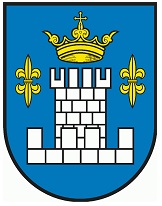 REPUBLIKA HRVATSKAGrad KoprivnicaUpravni odjel za prostorno uređenjeZrinski trg 148 000 KoprivnicaPREDMET: 	RJEŠENJE O UTVRĐIVANJU GRAĐEVNE ČESTICE - zahtjev za izdavanje Uz zahtjev se podnosi u skladu s odredbom članka 158. Zakona o prostornom uređenju (NN 153/13, 65/17) sljedeća dokumentacija:kopija katastarskog plana na kojoj se određuju oblik i veličina građevne čestice dokaz da je građevina za koju se utvrđuje građevna čestica postojeća te se uz zahtjev prilažu potpisani slijedeći prilozi: Prilog A, Prilog B, Prilog C, Prilog F, Prilog G, upravna pristojba 70,00 kn*U________________________, dana ___.___._______. godine. _________________________________Potpis podnositelja zahtjeva*osim ako se radi o subjektima oslobođenim od plaćanja upravne pristojbe prema čl. 8. Zakona o upravnim pristojbama (NN 115/16)PRILOG A – Podaci o podnositeljima zahtjevaU________________________, dana ___.___.________. godine______________________________________________Potpis podnositelja zahtjevaPRILOG B – Dokumentacija kao prilog zahtjevuU________________________, dana ___.___.________. godine______________________________________________Potpis podnositelja zahtjevaPRILOG C – Podaci o strankama u postupkuU________________________, dana ___.___.________. godine______________________________________________Potpis podnositelja zahtjevaPRILOG F – Podaci o prostorno-planskoj dokumentaciji / lokacijskoj dozvoliU________________________, dana ___.___.________. godine______________________________________________Potpis podnositelja zahtjevaPRILOG G - Podaci o parceliU________________________, dana ___.___.________. Godine______________________________________________Potpis podnositelja zahtjevaOIBVrsta subjektaIme i prezime / NazivDržavaPoštanski brojMjestoUlica i kući broje-mailOIBTelefonMobitelFaxOpunomoćenikAdresa za primanje pošteOstali priloziOpis prilogaKatastarski plan(KLASA, URBROJ, naziv tijela koje je izdalo plan)Dokaz postojeće građevine(akt o gradnji / uporabna dozvola / rješenje o izvedenom stanju, KLASA, URBROJ, datum izdavanja, naziv tijela izdavača)OIBVrsta subjektaIme i prezime / NazivDržavaPoštanski brojMjestoUlica i kućni brojKatastarska čestica i katastarska općinaOznaka planaNaziv prostornog planaSlužbeni glasnik prostorno-planske dokumentacijaIzjave projektanata o usklađenosti projekta s prostorno-planskom dokumentacijomUređenost parceleObrazloženjePristup na prometnu površinuOdvodnja otpadnih vodaUređenje parkirališnih mjestaNačin priključenja građevineUvjeti za uređenje građevinske česticeMjere zaštite okoliša